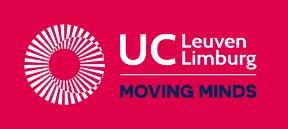 Law of Definite ProportionsLink naar de simulatie: https://javalab.org/en/law_of_definite_proportions_en/Doel van de simulatie:De leerlingen ontdekken op zelfstandige basis de synthese en analyse van water. De leerinhoud van de simulatieDe kennismakingsstapZet de model voorstellingen op het muffin modelVoeg dan twee H2 moleculen en O2 molecule toeDruk vervolgens op het vakje “Synthesis” en neem een screenshot van het resultaat.Druk vervolgens op “Decomposition” en neem een screenshot van het resultaatDe inoefenstapZet nu de model voorstelling op het Atomic model.Voeg dan twee H2 moleculen en O2 molecule toeDruk vervolgens op het vakje “Synthesis” en neem een screenshot van het resultaat.Druk vervolgens op “Decomposition” en neem een screenshot van het resultaatDe uitdagende stapZorg ervoor dat er 4 H2O moleculen ontstaan en neem een screenshot je resultaat.Laat vervolgens de 4 H2O moleculen weer uit elkaar vallen en neem een screenshot je resultaat.Conclusie en syntheseDe leerlingen kunne nu de begrippen synthese en analyse visueel voorstellen aan de hand van een atoom- en muffin model.